カスタードプディング材料と分量（１人分）アルミニウム製プリン型100mlまたは，耐熱ガラス製プリン型80ml　それぞれ２個分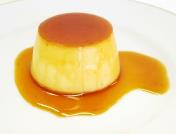 作業手順例《カラメルソース》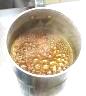 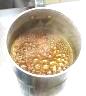 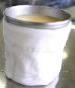 カラメルソース　出来上がりの状態の比較　※ポイントは，湯を加えるタイミング！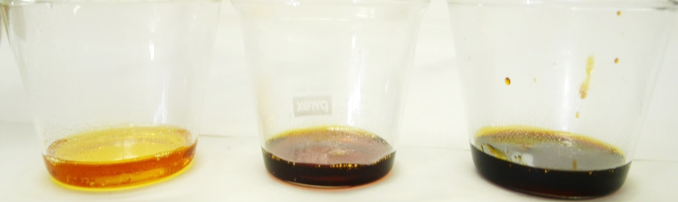 色が薄過ぎる　　　　　ちょうどよい　　　　　　色が濃過ぎる(湯を入れるタイミングが早い)　　　　　　　　　　　　　(湯を入れるタイミングが遅い)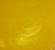 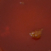 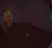 作業手順例《プリン液》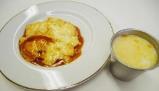 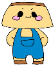 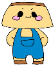 　①　プリン型の壁に沿って竹串を１周，回し入れる※竹串の代わりに透明フィルムを使うと，きれいに取り出すことができる。　②　プリン型に皿をかぶせ，ひっくり返して皿を下にする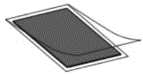 　③　プリン型と皿を押さえ，大きく振り下げる　④　プリン型をそっと外す加熱条件の比較　プリン液　　　　　　　　　　　　　　　卵　　　　　　　  50g　　　　　　　　　　　牛乳　　　 　    100g　　　　　　　　　　　砂糖　　　　　  　15g　　　　　　　　　　　 バニラエッセンス  少量　　　　　  　　　　　カラメルソース砂糖      　　　  27g水       　　　   20g 湯        　　    25gバター(サラダ油)   １gアルミ製プリン型アルミ製プリン型耐熱ガラス製プリン型耐熱ガラス製プリン型強火１分40秒＋蒸らし10分強火１分40秒＋蒸らし10分強火２分＋蒸らし10分強火２分＋蒸らし10分腹巻き　あり腹巻き　なし腹巻き　あり腹巻き　なしアルミ箔のふたあり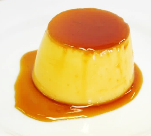 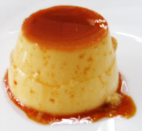 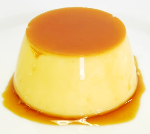 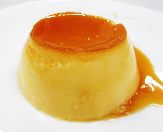 アルミ箔のふたなし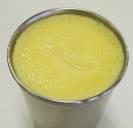 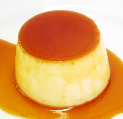 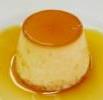 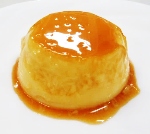 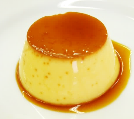 